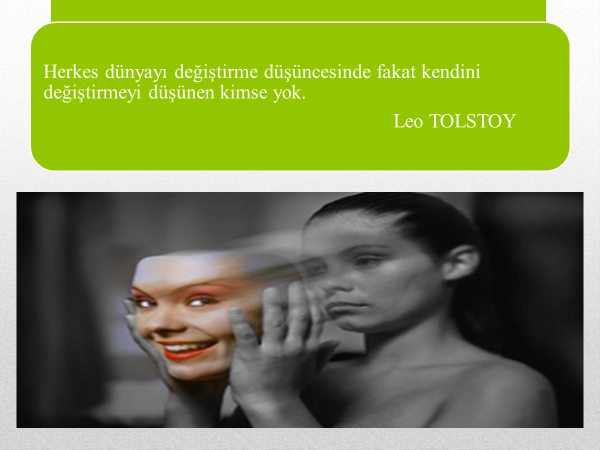 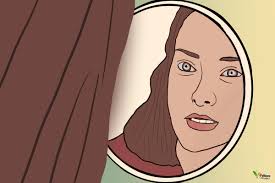           ÖZ FARKINDALIK      Öz farkındalık, iç dünyanızın, düşüncelerinizin, duygularınızın ve inançlarınızın anlaşılması ve tanınmasıdır. Tüm duygularınızın, düşüncelerinizin ve inançlarınızın farkında olmak, gerçekte kim olduğunuzu anlamak anlamına gelir.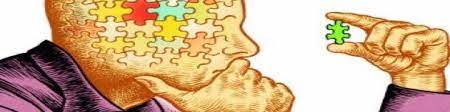 Öz Farkındalık Neden Önemlidir?     Öz farkındalık, duygusal zekanın temelidir. Zaman zaman duygu ve düşünceleri gözlemleyebilme yeteneği, kim olduğumuzu daha iyi anlamak, kendinizle barışık olmak ve düşünce, duygu ve davranışların etkin yönetimi için de önemlidir. 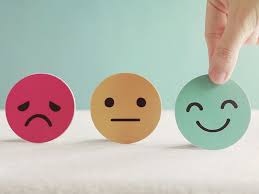                                                                
Öz farkındalık ile duygularınızı daha iyi yönetebilirsiniz. Bu da istenmeyen ve sizi tedirgin edecek bir durumla karşılaştığınızda sorunun sebebini anlamanızı kolaylaştırarak stres seviyenizin düşmesini destekler.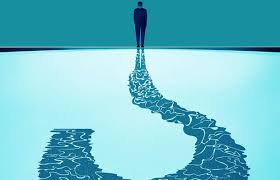 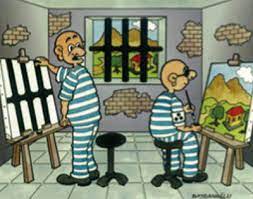 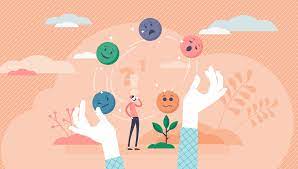 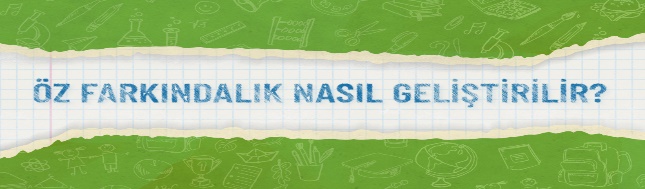                                                  Kendinizi gözlemleyin                                  Duygularınızı kabul edin                            Kişisel değerlerinizi tanımlayın                  Çevrenizden geri bildirim alın